West Kansas NSDA 2021 Legislation Packet-Wave 2Resolution #				Title				School				1				End Marine Animal Warfare			Moundridge High SchoolBill #				Title					School				1				Students Repeat 2020-2021			Maize High School2				Compulsory Voting				Salina South High School		3				Strike “Under God” from Pledge			Great Bend High School		4				Establish Wealth Tax				Hutchinson High School5				Amend the Electoral College			McPherson High School6				Electric Vehicle Price Ceiling			Maize High School7				Designate Domestic Terror as Federal Crime		Great Bend High School8				Reinstate Fairness Doctrine			Moundridge High School9				Hire Convicts					McPherson High School10				End Cash Bail					Hutchinson High School11				Tax Payer Voting					Abilene High School12				Right to Education Act				Clay Center High School13				Restore Felon Voting Rights			McPherson High School14				Increase Minimum Wage				Abilene High School15				Abolish Title IX Exemptions			Lyons High SchoolA Resolution to End the use of Marine Animals in WarfareWHEREAS,	The United States has trained and used marine mammal in warfare since the Vietnam war as part of the U.S. Navy Marine Mammal Program; andWHEREAS,	The Navy announced they would stop the practice in 2012 and has yet to do so; and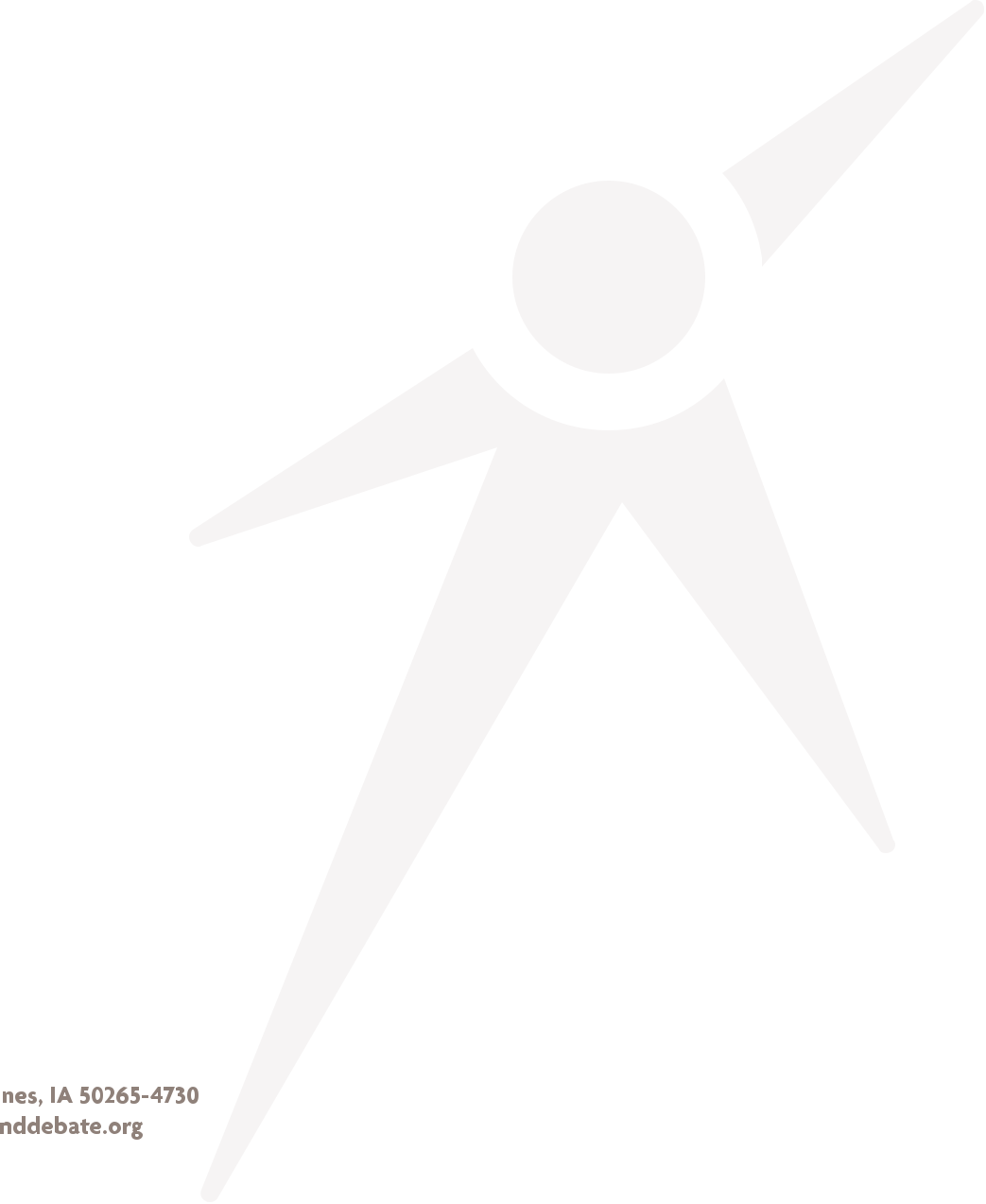 WHEREAS,	Marine Mammals do not have the ability to refuse service and become pawns in a war they did not cause they don’t understand; andWHEREAS,   We have developed, or are developing, drones to carry out the tasks that these mammals have been used for; andWHEREAS,	the United States has already passed legislation that makes animal cruelty a federal crime; now, therefore, be itRESOLVED,	By the Congress here assembled that we end the training and use of marine mammals as part of the U.S. Navy Marine Mammal Program, and ban any further use of marine mammals in any military action.Submitted for debate by Moundridge High SchoolA Bill to Mandate that All Students Repeat the 2020-2021 School YearIntroduced for Congressional Debate by Maize High SchoolA Bill to Make Voting Compulsory for All Citizens of Age in Presidential Elections to Increase Voter TurnoutIntroduced for Congressional Debate by Salina South High School.A Bill to Remove “under God” from the Pledge of AllegianceBE IT ENACTED BY THE CONGRESS HERE ASSEMBLED THAT:SECTION 1.	The United States Federal Government will implement a law that removes the words “under God” from the Pledge of Allegiance.SECTION 2.	No terms are needed to be defined at this time. SECTION 3.	This Bill shall be implemented immediately upon passage.SECTION 4. 	All laws in conflict with this legislation are hereby declared null and void.Introduced for Congressional Debate by Great Bend High SchoolA Bill to Establish a Wealth TaxBE IT ENACTED BY THE CONGRESS HERE ASSEMBLED THAT:SECTION 1. 	A. The United States Federal Government shall establish a wealth tax.	B. The I.R.S. shall be authorized to use cutting-edge retrospective and prospective formulaic valuation methods for harder-to-value assets like closely held business and non-owner-occupied real estate.	C. The I.R.S. enforcement budget shall be raised to 5.2 billion dollars per fiscal year.SECTION 2. 	“Wealth tax” shall be defined as annual two percent tax on every dollar of a household’s net worth above 50 million dollars, with an additional tax of six percent on household wealth over one billion dollars.SECTION 3. 	This bill shall be enforced by the I.R.S.SECTION 4. 	This bill shall take effect on July 1, 2021SECTION 5. 	All laws in conflict with this legislation are hereby declared null and void.Introduced for Congressional Debate by Hutchinson High School.A Bill to amend the Electoral College
BE IT ENACTED BY THE CONGRESS HERE ASSEMBLED THAT:SECTION 1. 	The United States shall enact a bill to amend the electoral college. The amendment will make it so that electoral college votes in each state are split up based upon what percent of the popular vote you win in that state.SECTION 2. 	Electoral College is defined as the current electoral system used in the United States, in which Electors formally cast votes for the president and vice president.	Elector is defined as a member of the Electoral College representing one of the 50 states that is granted an electoral vote. SECTION 3.	Congress and the Federal election commission will oversee enforcement and implementation of this bill.SECTION 4.	This legislation will take effect by the next presidential election, on November 5th 2024.SECTION 5. 	All laws in conflict with this legislation are hereby declared null and void.Submitted for Debate by McPherson High School.A Bill to Enact a Price Ceiling on Electric VehiclesIntroduced for Congressional Debate by Maize High School.A Bill to Designate Domestic Terrorism as a Federal CrimeBE IT ENACTED BY THE CONGRESS HERE ASSEMBLED THAT:SECTION 1.	Domestic terrorism will be designated as a federal crime.SECTION 2.	Domestic terrorisme will be defined as activities that appear to be intended to intimidate or coerce a civilian population; to influence the policy of our government by intimidation or coercion; or to affect the conduct of our government by mass destruction, assassination, or kidnapping; and occur primarily within the United StatesSECTION 3.	This Domestic Terrorism act willAllow the use of proactive techniques to detect, disrupt and dismantle terrorist threats before acts of violence occur.Provide the FBI with similar tools used to investigate international terrorismCriminalize domestic terror much like  international terrorismCreate a repository in the federal government for systematically collecting, analyzing and disseminating data on acts of domestic terrorism and hate crimesSECTION 4.	Enforcement of this bill shall be through the Department of Homeland Security and the FBISECTION 5.	This law will take effect July 1, 2021SECTION 5. 	All laws in conflict with this legislation are hereby declared null and void.Introduced for Congressional Debate by Great Bend High SchoolA Bill to Reinstate the Fairness DoctrineIntroduced for Congressional Debate by Moundridge High SchoolA bill to get convicts hired, and give tax relief to small and growing business owners.BE IT ENACTED BY THE CONGRESS HERE ASSEMBLED THAT:Section 1: 	A bill to get ex-convicts and convicts on parole hired through giving businesses a business tax deduction relating to the number of ex-convicts hired, and currently employed.Section 2: 	Tax Deduction will be defined as a decrease in federal and state taxes owed. Business tax will be defined as any state and federal taxes owed by the business. Amount of Tax Reduction will be defined as the number of current employees, and the number of ex convicts hired, as well as the number of current convicts hired. Ex-convicts Will be defined as someone who was found guilty, served the sentence of 1 year or more and was released, as well as someone currently serving their sentence but being let out on parole.Any business with 15 or below employees will receive a 5% tax deduction for hiring at least 3 more employees. With a 2% deduction for ex convicts currently working at the businessAny business with 15-30 employees will receive a Tax Deduction of 10% for hiring at least 5 new employees. With a 2% deduction for ex convicts currently working at the businessAny business with 30-50 employees will receive a Tax Deduction of 15% for hiring at least 10 new employees. With a 2% deduction for ex convicts currently working at the business.Any business exceeding 55 employees will receive a Tax deduction no greater than 20%.  With a 2% deduction for ex convicts currently working at the business.Section 3. 	This legislation will be enforced and regulated by the international revenue service (IRS) Section 4: 	This legislation will take effect on april 16, 2021. Any and all legislation that comes in conflict with this bill will be null and void.Introduced for debate by McPherson High SchoolA Bill to End Cash BailBE IT ENACTED BY THE CONGRESS HERE ASSEMBLED THAT:SECTION 1. 	A. The requirement of posting monetary bail shall be abolished.	B. It is presumed that a defendant is entitled to release on personal recognizance on the condition that the defendant attend all required court proceedings, does not commit any criminal offense, and complies with all terms of pretrial release.	C. Additional conditions of release shall be set only when it is determined that they are necessary to assure the defendant's appearance in court.SECTION 2. A. Electronic monitoring, GPS monitoring, or home confinement can only be imposed as a condition of pretrial release if a no less restrictive condition of release or combination of less restrictive conditions of release would reasonably assure the appearance of the defendant for later hearings or protect an identifiable person or persons from imminent threat of serious physical harm. B. Any time a defendant serves under court-ordered electronic monitoring, GPS monitoring, or home confinement pretrial shall be subtracted from their court sentence. SECTION 3. 	This bill shall be enforced by the Department of Justice.SECTION 4. 	This bill shall take effect on July 1, 2021SECTION 5. 	All laws in conflict with this legislation are hereby declared null and void.Introduced for Congressional Debate by Hutchinson High School.A Bill to Allow Tax Paying Citizens to VoteBE IT ENACTED BY THE CONGRESS HERE ASSEMBLED THAT:Section 1.	All citizens who are tax paying will be allowed to vote, regardless of age.  Section 2.	A.  If someone has their voting right taken away by the court, they would be exempt from this.  	B. Citizen is defined as a legal resident of the United States.  Section 3.	The Justice Department will oversee enforcement of this billSECTION 4.	This legislation will take effect immediately upon passage. All laws in conflict with this legislation are hereby declared null and void.  Introduced for Congressional Debate by Abilene High School.A Bill to Pass the Right to Education Act
BE IT ENACTED BY THE CONGRESS HERE ASSEMBLED THAT:Section 1: 	All educational expenses of students attending public post-secondary educational institutions will be void. Section 2: 	Definitions of termsA. Postsecondary educational institutions will be defined as universities and colleges as well as trade and vocational schools.B. Educational expenses will be defined as books and tuition.Section 3: All student loan debt shall be void.Section 4: This bill will take effect July 1, 2021Introduced for Congressional Debate by Clay Center Community High SchoolA Bill to restore all ex-convicts voting rights NationwideBE IT ENACTED BY THE CONGRESS HERE ASSEMBLED THAT:SECTION 1. 	The United States shall enact a bill to end felony disenfranchisement, and restore voting rights for all ex-convicts, immediately after they are released from prison.SECTION 2. 	Felony disenfranchisement is defined as the suspension or withdrawal of voting rights due to conviction of a criminal offense. Ex-convicts is defined as a person who has been convicted of a criminal offense, and has fully served the sentence they were convicted of, and were released from prison.SECTION 3. 	Congress and the Federal Election commission will oversee the enforcement and Implementation of this bill.SECTION 4. 	This legislation will take effect on January 1st 2022.SECTION 5.	 All laws in conflict with this legislation are hereby declared null and void.Introduced for Debate by McPherson High SchoolA Bill to Increase Minimum WageBE IT ENACTED BY THE CONGRESS HERE ASSEMBLED THAT:Section 1.	Minimum wage in the United States will be increased to $15 an hour over the next 5 years.   Section 2.	A.  Year one the increase will be to $9 an hour		B.  Year two the increase will be to $10 an hour		C.  Year three the increase will be to $12 an hour		D.  Year four the increase will be to $13 an hour		E.  Year five the increase will be to $15 an hourSection 3.	The Department of Labor will oversee enforcement of this billSECTION 4.	This legislation will take effect immediately upon passage. All laws in conflict with this legislation are hereby declared null and void.  Introduced for Congressional Debate by Abilene High School.A Bill to Abolish Title IX Exemptions in Private Religious SchoolsBE IT ENACTED BY THE CONGRESS HERE ASSEMBLED THAT:SECTION 1. That Title IX exemptions on the basis of religious tenets in private education institutions controlled by religious organizations. Applicants can be turned down on the basis of religious tenets for their sexuality, pre-marriage pregnancy, and many other religious tenets. This allows students and applicants to not be expelled or dined upon the revelation of their sexuality, a pre-marriage pregnancy, and many other religious tenets.SECTION 2. Pursuant to the current standards of the Department of Education, an institution will be considered to be controlled by a religious organization if one or more of the following conditions is true:(1)  It is a school or department of divinity, defined as an institution or a department or branch of an institution whose program is specifically for the education of students to prepare them to become ministers of religion or to enter upon some other religious vocation, or to prepare them to teach theological subjects; or(2)  It requires its faculty, students or employees to be members of, or otherwise espouse a personal belief in, the religion of the organization by which it claims to be controlled; or(3)  Its charter and catalog, or other official publication, contains explicit statement that it is controlled by a religious organization or an organ thereof or is committed to the doctrines of a particular religion, and the members of its governing body are appointed by the controlling religious organization or an organ thereof, and it receives a significant amount of financial support from the controlling religious organization or an organ thereof.SECTION 3. The Enforcement of this bill shall be the Department of Education.SECTION 4. This law shall take effect on July 1, 2021.SECTION 5. All laws in conflict with this legislation are hereby declared null and void.Introduced by Lyons HighIntroduced for Congressional Debate by ______.12345678910111213141516171819202122232425262728BE IT ENACTED BY THE CONGRESS HERE ASSEMBLED THAT:SECTION 1.	Enact that all students repeat the 2020-2021 school year. Students are   currently not receiving quality education during the pandemic.SECTION 2.	The mandate will require all students to repeat the 2020-2021 school year. Enacting this mandate would ensure all students receive proper education along all meaningful and relevant standards and with proper attention from teachers.SECTION 3.	The Department of Education will be responsible for carrying out the enactment of this mandate and enforcing it. If a school district were to not abide by this mandate, they would receive a loss in funding.SECTION 4.	This legislation will take effect at the start of the 2021-2022 school year. All laws in conflict with this legislation are hereby declared null and void.12345678910111213BE IT ENACTED BY THE CONGRESS HERE ASSEMBLED THAT:SECTION 1.        A bill to make voting a required by law or a rule; obligatory to every citizen of the United States.SECTION 2.	Citizens shall be defined as a person who, by place of birth, nationality of one or both parents, or naturalization is granted full rights and responsibilities as a member of a nation for 4+ years. Those of age will be considered the legal voting age within the United States, 18. SECTION 3.       This bill will be enforced by the Federal Elections Commission (FEC) and The National Archives and Records Administration (NARA).  Those born in the U.S. and/or due to nationality of parent(s) are considered citizens under law will be required to vote in the presidential elections once they turn 18. Those who apply to be a citizen of the United States and become one, but have not been a citizen for 4+ years will not be required. If 4 or less then it is not as much of a requirement and can be foreseen as the rest of the citizens.This bill does not apply to felons; and does not give them the right to vote. SECTION 4.       This legislation will take effect on July 1, 2021.  All laws in conflict with this legislation are hereby declared null and void.12345678910111213141516171819202122232425262728BE IT ENACTED BY THE CONGRESS HERE ASSEMBLED THAT:SECTION 1.	Enact a price ceiling on electric vehicles. Electric vehicles are currently out of price range for the average yearly income.SECTION 2.	The price ceiling will limit companies that manufacture electric vehicles to the price of $42,500. Enacting this will ensure that electric vehicles will be affordable to all.SECTION 3.	The Department of Energy will be responsible for enacting and enforcing the law. The Department of Energy will be responsible for deciding a punishment for violation of this new law.SECTION 4.	This legislation will take effect in fiscal year 2022. All laws in conflict with this legislation are hereby declared null and void.12345678910111213141516171819202122232425262728BE IT ENACTED BY THE CONGRESS HERE ASSEMBLED THAT:SECTION 1.	The Fairness Doctrine will be re-implemented by the FCC as a governing policy.SECTION 2.	 The Fairness Doctrine shall be defined as the policy primarily concerned with the news media providing a variety of viewpoints on any given topic that was abolished by the FCC in 1987.SECTION 3.	The FCC will oversee implementation of this legislation.  Any necessary funding will be drawn from the budget of the FCC.SECTION 4.	This legislation will go into effect three months after passage. SECTION 5.	All laws in conflict with this legislation are hereby declared null and void.